Publicado en Málaga el 27/07/2018 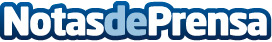 Nace una startup que envía ofertas de viajes por WhatsappLa Startup Nicehop, flamante ganador del premio Spin-Off 2018 de la Universidad de Málaga, envía chollos de viajes directamente al teléfono móvilDatos de contacto:Rudi van der ZalmFundador de NicehopNota de prensa publicada en: https://www.notasdeprensa.es/nace-una-startup-que-envia-ofertas-de-viajes Categorias: Nacional Comunicación Marketing Entretenimiento Turismo Emprendedores Consumo Dispositivos móviles Premios Universidades Innovación Tecnológica http://www.notasdeprensa.es